Байкальский государственный университетБиблиотекаНаучно-библиографический отделБайбородин Анатолий Григорьевич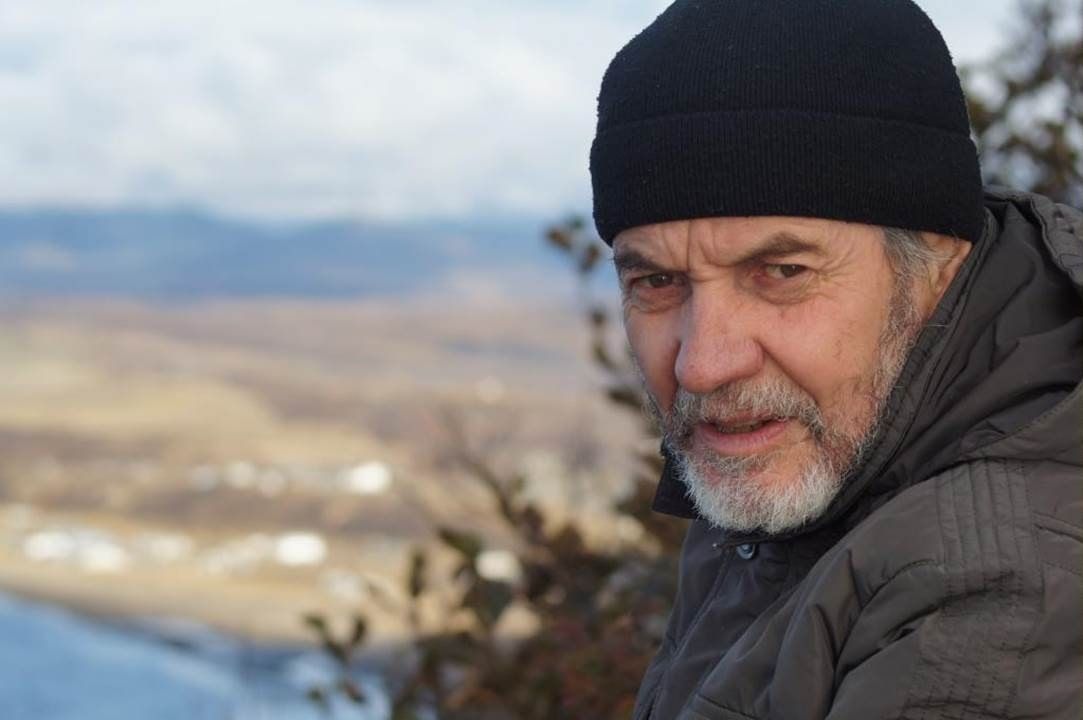 Рекомендательный список литературыКниги. СтатьиВыполнила: Бурзунова А. Н.Иркутск, 2021 г.Байбородин Анатолий Григорьевич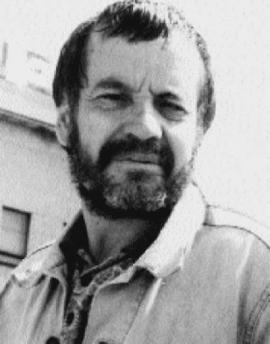 Анатолий Григорьевич Байбородин (24 марта 1950, с. Сосново-Озёрское Еравнинского района Бурят-Монгольской АССР, РСФСР, СССР) — прозаик, публицист. Автор повестей и рассказов о деревне.Биографическая справкаРодился в большой крестьянской семье. Мать — из семейских (старообрядцев, высланных в Забайкалье), отец — коренной сибиряк. Детей в семье было восемь. Анатолий был у матери поздним, и потому мать жалела его больше всех. Учился в сельской школе, после её окончания работал в молодежных и районных газетах Восточной Сибири. В 1977 окончил филологический факультет Иркутского государственного университета (отделение журналистики), работал в областных газетах, преподавал русскую литературу в средних учебных заведениях. Первый рассказ «Двое на озере» был опубликован в 1979 в «Литературной России» с предисловием В.Г. Распутина. С прозой и публицистикой выступал в журналах «Наш современник», «Сибирские огни», «Байкал», в еженедельнике «Литературная Россия», в альманахе «Сибирь». С 1986 член Союза писателей России. С начала 1990-х — преподаватель Иркутского госуниверситета. С 2005 главный редактор альманаха народов Сибири «Созвездие дружбы».Лауреат многочисленных премий: газеты «Литературная Россия» (1979) — за лучший рассказ года, «Литературная Россия» (1979), Союза писателей России «Традиция» (1995), имени святителя Иннокентия Иркутского (Иркутск, 1996), «Отчий дом» имени братьев Кириевских (1999), Всероссийского литературного конкурса имени Шукшина (1999), губернатора Иркутской области (2002, 2011), журнала «Сибирь» имени Зверева (2007), Большой литературной премии России (2007).ПубликацииСтатьи о нем№ п/пБиблиографическое описаниеНаименование фонда или коллекцииИнвентарный номер1       Россия древняя и вечная [Текст] : [ сборник ] / сост. А. Г. Байбородин. - Иркутск : Вост.-Сиб. кн. изд-во, 1992. - 496 с. : ил. - Среди авт. : П. Флоренский, Л. Леонов, Н. Клюев, Б. Шергин, В. Распутин. - ISBN 5-7424-0346-1 : 78,75.2-122 АХЛ5260142       Иркутский рассказ. [Вып. 3] [Текст] : [сборник] / А. Байбородин [и др.] ; сост. В. Н. Хайрюзов. - Иркутск : Восточно-Сибирское книжное издательство, 1991. - 238 с. : фот. - ISBN 5-7424-0347-X : 30,00.2-122 АХЛ687687№ п/пБиблиографическое описание1Байбородин, А.       Железная дорога-дорога в будущее [Текст] : Беседа с Касьяновым А.И. / А. Байбородин // Рос.газ. - 2000. - 7 июля. - С.17. - . О.2++У049(2)82Байбородина, А.       Когда откроют "Ворота Байкала"? [Текст] / А. Байбородина // СМ Номер один. - 2010. - 28 окт. - С. 10. - . 65.043Байбородина, А.       Нехватки студентов не будет [Текст] / А. Байбородина // СМ Номер один. - 2011. - 30 июня. - С. 33. - . 74.584Байбородина, М.       Спасение в милосердии [Текст] / М. Байбородина // Иркутский кремль : православный альманах. - 2012. - № 1. - С. 78-84. - . 86.3725Байбородин, А.       Упование на чудо [Текст] / А. Байбородин // Иркутский кремль : православный альманах. - 2012. - № 1. - С. 176-183. - . 83.3(2Рос=Рус)66Байбородин, А.       "Душа грустит о небесах..." / А. Байбородин // Москва. - 2005. - N 10. - С. 166-188. - . Ш4/57Байбородин, А.       "По своей Руси хожу..." : о судьбе и поэзии Михаила Трофимова / А. Байбородин // Наш современник. - 2007. - N 3. - С. 231-239. - . Ш4/58Байбородин, А.       Боже мой... : роман / А. Байбородин // Роман-газета. - 1996. - N 10. - . Ш6(2=Р)9Байбородин, А.       В озерном краю : Повесть / А. Байбородин // Наш современник. - 2001. - N9. - С.3-48. - . Ш6(2=Р)10Байбородин, А.       Диво : Сибирские байки / А. Байбородин // Наш современник. - 2001. - N1. - С.150-152. - . Ш6(2=Р)11Байбородин, А.       Дураки : новогодняя сказка / А. Байбородин // Наш современник. - 2008. - N 1. - С. 120-128. - . Ш6(2=Р)12Байбородин, А.       И пою,и плачу...-У Лени Русака украли речку : Рассказы / А. Байбородин // Москва. - 1998. - N11. - С.90-102. - . Ш6(2=Р)13Байбородин, А.       Купель : рассказ / А.Байбородин // Наш современник. - 2004. - N8. - С.3-20. - . Ш6(2=Р)14Байбородин, А.       Леха Боханский : Рассказы / А. Байбородин // Сибирь. - 2001. - N2. - С.138-157. - . Ш6(2=Р)15Байбородин, А.       Мы не пропадем : рассказ / А. Байбородин // Москва. - 1994. - N 8. - С. 10-18. - . Ш6(2=Р)16Байбородин, А.       О чем печалился Валентин Распутин? : размышления на переломе веков / А. Байбородин // Сибирь. - 2005. - N 6. - С. 153-164. - . Ш4/517Байбородин, А.       Отвержи : рассказ из исторического повествования / А. Байбородин // Первоцвет. - 2006. - N 1. - С. 41-52. - . Ш6(2=Р)18Байбородин, А.       Семейский корень : Очерк / А.Байбородин // Сибирь. - 2004.-N2.-С.69-96. - . - . Ч19Байбородин, А.       Семья / А. Байбородин // Москва. - 1994. -N 12. -С. 164-170. - . - . Ч20Байбородин, А.       Слово величия и скорби : о родове, судьбе и творчестве писателя Глеба Пакулова / А. Байбородин // Сибирь. - 2005. -N 4. -С. 97-120. - . - . Ш4/521Байбородин, А.       Соблазн : Рассказ / А. Байбородин // Наш современник. - 2000.-N2.-С.11-29. - . - . Ш6(2=Р)22Байбородин, А.       Сцены из грешной жизни : Рассказы / А. Байбородин // Москва. - 2001.-N9.-С.18-29. - . - . Ш6(2=Р)23Байбородин, А.       Счастье-дождь и ненастье : из повествования "Утоли мои печали" / А. Байбородин // Сибирь. - 2005. -N1. -С. 99-142. - . - . Ш6(2=Р)24Байбородин, А.       Медвежья любовь [Текст] : рассказ / А. Байбородин // Сибирь. - 2008. - № 6. - С. 85-102. - . Ш6(2=Р)25Байбородин, А.       Медвежья любовь [Текст] : рассказ / А. Байбородин // Наш современник. - 2009. - № 3. - С. 7-22. - ISSN 0027-8238. Ш6(2=Р)26Байбородин, А.       Елизар и Дарима [Текст] : повесть / А. Байбородин // Созвездие дружбы. - 2005. - № 1. - С. 102-125. - . Ш6(2=Р)27Байбородин, А.       Святой Наум наставит на ум [Текст] : рассказ из стародеревенскиой жизни / А. Байбородин // Октябрь. - 2009. - № 4. - С. 90-92. - ISSN 0132-0637. Ш6(2=Р)28Байбородин, А.       Природа русского народа [Текст] : о прозе Альберта Гурулева / А. Байбородин // Сибирь. - 2009. - № 1. - С. 101-111. - . Ш4/529Байбородин, А.       Путевые вехи [Текст] : рассказы / А. Байбородин // Москва. - 2010. - № 3. - С. 155-162. - ISSN 0131-2332. Ш6(2=Р)30Байбородин, А.       Дворник [Текст] : сказ о захолустном писателе / А. Байбородин // Сибирь. - 2010. - № 1. - С. 38-58. - . Ш6(2=Р)31Байбородин, А.       Дворник [Текст] : рассказ / А. Байбородин // Наш современник. - 2010. - № 3. - С. 99-112. - ISSN 0027-8237. Ш6(2=Р)32Байбородин, А.       Фронтовое поколение [Текст] / А. Байбородин // Сибирь. - 2010. - № 4. - С. 217-222. 33Байбородин, А.       Путевые вехи [Текст] / А. Байбородин // Сибирь. - 2012. - № 1. - С. 23-36. - № 2. - С. 31-37. - . Ш6(2=Р)34Байбородин, А.       Упование на чудо [Текст] / А. Байбородин // Наш современник. - 2012. - № 11. - С. 250-256. - ISSN 0027-8238. Ш4/535Байбородин, А.       Белая степь [Текст] : повесть / А. Байбородин // Наш современник. - 2013. - № 2. - С. 6-46. - ISSN 0027-8238. Ш6(2=Р)36Байбородин, А.       Мать-сыра земля [Текст] / А. Байбородин // Наш современник. - 2013. - № 11. - С. 166-185. - ISSN 0027-8238. Ш4/537Байбородин, А.       Крестьяне и дворяне [Текст] : очерк / А. Байбородин // Наш современник. - 2014. - № 9. - С. 248-256. - ISSN 0027-8238. Ш6(2=Р)38Байбородин, А.       Счастье, или Нет худа без добра [Текст] : рассказ / А. Байбородин // Наш современник. - 2015. - № 9. - С. 16-20. - ISSN 0027-8238. Ш6(2=Р)39Байбородин, А.       Скотник Еремей [Текст] : рассказ / А. Байбородин // Наш современник. - 2016. - № 9. - С. 142-153. - ISSN 0027-8238. Ш6(2=Р)№ п/пБиблиографическое описание1       Возвращение России : Беседа Распутина В.и Байбородина А. // Сибирь. - 1991. - N1. - С.3-34. - . Ш4/52Горенко, З.       От"стенки"-к крепостной стене / З. Горенко // Наш современник. - 2000. - N2. - С.262-269. - . Ш4/53Крижановский, Н.       Необъяснимые правила прозы [Текст] / Н. Крижановский // Наш современник. - 2010. - № 8. - С. 237-245. - ISSN 0027-8238. Ш4/54Никитин, В.       От самого начала и до конца [Текст] : к 60-летию писателя Анатолия Байбородина / В. Никитин // Сибирь. - 2010. - № 4. - С. 207-208. - . Ш4/55Володихин, Д.       Сибирское узорочье [Текст] / Д. Володихин // Сибирь. - 2012. - № 3. - С. 188-191. - . Ш4/5